T.CSARIÇAM KAYMAKAMLIĞIBAKLALI EMİN VEYİSOĞULLARI  ORTAOKULU MÜDÜRLÜĞÜ2019-2023 STRATEJİK PLANI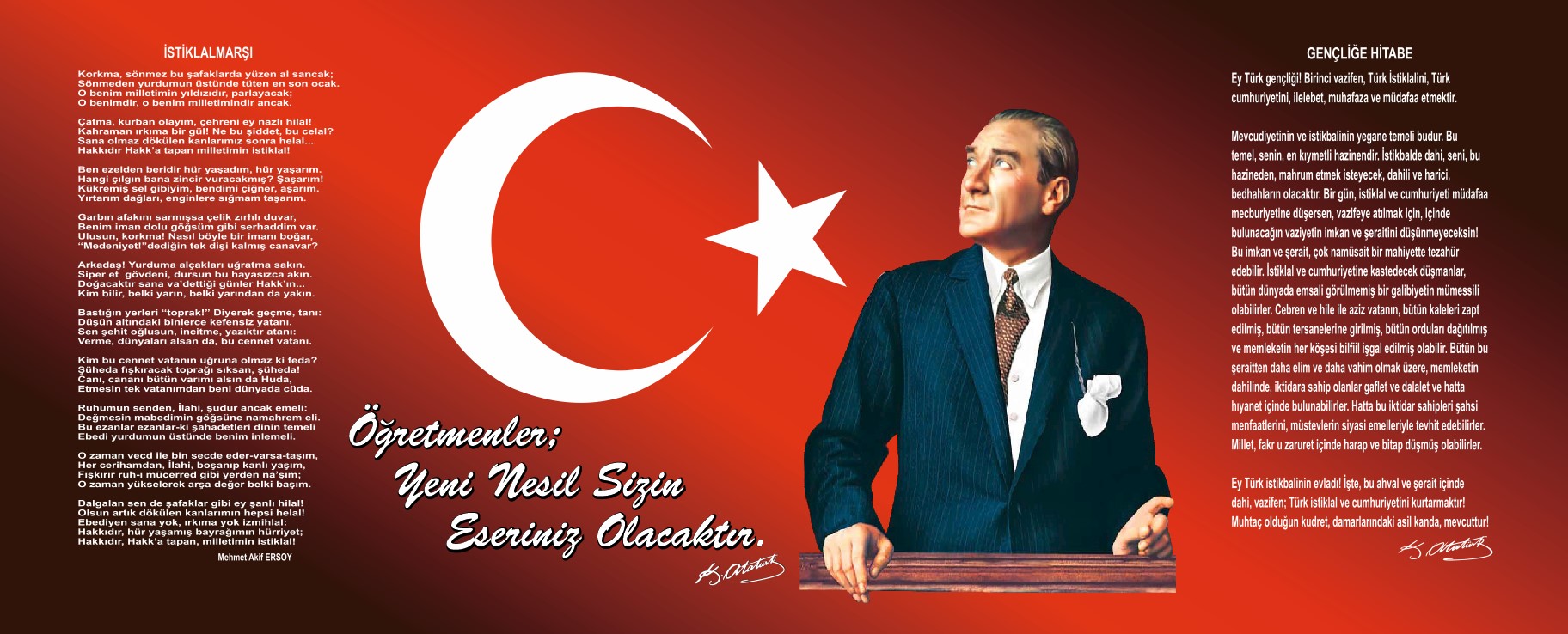 Sunuş          Çok hızlı gelişen, değişen teknolojilerle bilginin değişim süreci de hızla değişmiş ve başarı için sistemli ve planlı bir çalışmayı kaçınılmaz kılmıştır. Sürekli değişen ve gelişen ortamlarda çağın gerekleri ile uyumlu bir eğitim öğretim anlayışını sistematik bir şekilde devam ettirebilmemiz, belirlediğimiz stratejileri en etkin şekilde uygulayabilmemiz ile mümkün olacaktır. Başarılı olmak da iyi bir planlama ve bu planın etkin bir şekilde uygulanmasına bağlıdır.    Kapsamlı ve özgün bir çalışmanın sonucu hazırlanan Stratejik Plan okulumuzun çağa uyumu ve gelişimi açısından tespit edilen ve ulaşılması gereken hedeflerin yönünü doğrultusunu ve tercihlerini kapsamaktadır. Katılımcı bir anlayış ile oluşturulan Stratejik Plânın, okulumuzun eğitim yapısının daha da güçlendirilmesinde bir rehber olarak kullanılması amaçlanmaktadır.    Belirlenen stratejik amaçlar doğrultusunda hedefler güncellenmiş ve  her bir yıllık uygulama için gelişim planı hazırlanacağı  düşünülerek okulumuzun 2019-2023 yıllarına ait  beş yıllık stratejik plânı hazırlanmıştır.   Bu planlama; 5018 sayılı Kamu Mali Yönetimi ve Kontrol Kanunu gereği, Kamu kurumlarında stratejik planlamanın yapılması gerekliliği esasına dayanarak hazırlanmıştır.   Okulumuza ait bu planın hazırlanmasında her türlü özveriyi gösteren ve sürecin tamamlanmasına katkıda bulunan idarecilerimize, stratejik planlama ekiplerimize, İlçe Milli Eğitim Müdürlüğümüz Strateji Geliştirme Bölümü çalışanlarına teşekkür ediyor, bu plânın başarıyla uygulanması ile okulumuzun başarısının daha da artacağına inanıyor, tüm personelimize başarılar diliyorum.                                                                                                                                                                                                                                                                                                                                                                   Okan DAMAR                                                  Okul MüdürüİçindekilerSunuş	3İçindekiler	4BÖLÜM I: GİRİŞ ve PLAN HAZIRLIK SÜRECİ	5BÖLÜM II: DURUM ANALİZİ	6Okulun Kısa Tanıtımı *	6-7Okulun Mevcut Durumu: Temel İstatistikler	8-9-10-11-12PAYDAŞ ANALİZİ	13-14-15-16GZFT (Güçlü, Zayıf, Fırsat, Tehdit) Analizi	17-18-19Gelişim ve Sorun Alanları	19-20-21BÖLÜM III: MİSYON, VİZYON VE TEMEL DEĞERLER	21MİSYONUMUZ *	21VİZYONUMUZ *	21TEMEL DEĞERLERİMİZ *	22BÖLÜM IV: AMAÇ, HEDEF VE EYLEMLER	23.TEMA I: EĞİTİM VE ÖĞRETİME ERİŞİM	23-24TEMA II: EĞİTİM VE ÖĞRETİMDE KALİTENİN ARTIRILMASI	25-26-27-28-29-30TEMA III: KURUMSAL KAPASİTE	30-31-32-33V. BÖLÜM: MALİYETLENDİRME	34BÖLÜM I: GİRİŞ ve PLAN HAZIRLIK SÜRECİ2019-2023 dönemi stratejik plan hazırlanması süreci Üst Kurul ve Stratejik Plan Ekibinin oluşturulması ile başlamıştır. Ekip tarafından oluşturulan çalışma takvimi kapsamında ilk aşamada durum analizi çalışmaları yapılmış ve durum analizi aşamasında paydaşlarımızın plan sürecine aktif katılımını sağlamak üzere paydaş anketi, toplantı ve görüşmeler yapılmıştır. Durum analizinin ardından geleceğe yönelim bölümüne geçilerek okulumuzun amaç, hedef, gösterge ve eylemleri belirlenmiştir. Çalışmaları yürüten ekip ve kurul bilgileri altta verilmiştir.STRATEJİK PLAN ÜST KURULUBÖLÜM II: DURUM ANALİZİDurum analizi bölümünde okulumuzun mevcut durumu ortaya konularak neredeyiz sorusuna yanıt bulunmaya çalışılmıştır. Bu kapsamda okulumuzun kısa tanıtımı, okul künyesi ve temel istatistikleri, paydaş analizi ve görüşleri ile okulumuzun Güçlü Zayıf Fırsat ve Tehditlerinin (GZFT) ele alındığı analize yer verilmiştir.Okulun Kısa Tanıtımı Baklalı Mahallesi, Adana ili Yüreğir ilçesi Yakapınar bucağına bağlı bir köy iken Bakanlar Kururlu'nun 96-45837 sayılı kararı ile 1580 ve 7469 sayılı kanunlara istinaden 19 Haziran 1996 tarihinde Baklalı Beldesi'ne dönüştürülmüştür ve daha sonra Sarıçam ilçesine bağlı mahalle olmuştur. Okulumuz, Adana Sarıçam İlçesi, Büyük  Baklalı Mahallesi, Zübeyde Hanım  caddesindedir. Okul arsası hazinedir. Binası Devlet tarafından yapılarak 1945-1946 da eğitim öğretime açılmış ve Baklalı ilkokulu olarak faaliyete geçmiştir. Okul bahçesine 1987 yılında Emin Veyisoğulları adına yeni bir bina yapıldıktan sonra 1995 yılında okulumuz Baklalı Emin Veyisoğulları ilköğretim okulu olarak eğitime devam etmiştir.2013 yılında  ilköğretimlerin ilkokul ve ortaokul olarak ayrılmasıyla okulumuz Baklalı Emin Veyisoğulları Ortaokulu adı ile Eğitim- Öğretime devam etmiş ve bu süreçte birçok öğretmen,doktor.hemşire,mühendis,polis,subay vb kamu çalışanının yetişmesine vesile olmuştur. Okulumuzda 5 derslik, 1 Yemekhane , 1 Depo , 1 yönetici odası,1 öğretmenler odası ve 1  depo bulunmaktadır.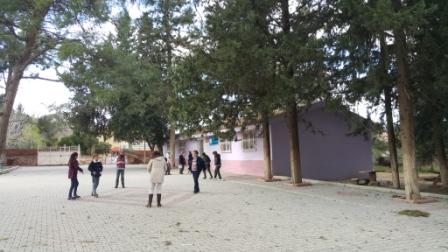 Okulumuzda 1 Müdür Vekili ,1 Müdür Yardımcısı,1 Türkçe Öğretmeni,1 Matematik Öğretmeni,1 Fen ve Teknoloji Öğretmenİ,1 İngilizce Öğretmeni,1 Din Kültürü Ve Ahlak Bilgisi Öğretmeni,1 Sosyal Bilgiler Öğretmeni ,1 Kadrolu Hizmetli,1 İŞKUR görevlisi  bulunmaktadır.Okulumuz bahçesi 32.132,69, m2 olup; bir futbol sahası bulunmaktadır. Bahçemiz ağaçlandırılmış ağaçların etrafı çevrilmiş, bahçenin toprak zeminleri  parke taşı ile kaplanmış, bahçe ihate duvarı yükseltilmiş, bina içi ve dışının aydınlatmaları  kurulmuş olup ,her türlü düzenleme yapılmıştır.Okulun Mevcut Durumu: Temel İstatistiklerOkul KünyesiOkulumuzun temel girdilerine ilişkin bilgiler altta yer alan okul künyesine ilişkin tabloda yer almaktadır.Temel Bilgiler Tablosu- Okul Künyesi Çalışan BilgileriOkulumuzun çalışanlarına ilişkin bilgiler altta yer alan tabloda belirtilmiştir.Çalışan Bilgileri TablosuOkulumuz Bina ve AlanlarıOkulumuzun binası ile açık ve kapalı alanlarına ilişkin temel bilgiler altta yer almaktadır.Okul Yerleşkesine İlişkin Bilgiler Sınıf ve Öğrenci BilgileriOkulumuzda yer alan sınıfların öğrenci sayıları alttaki tabloda verilmiştir.Donanım ve Teknolojik KaynaklarımızTeknolojik kaynaklar başta olmak üzere okulumuzda bulunan çalışır durumdaki donanım malzemesine ilişkin bilgiye alttaki tabloda yer verilmiştir.Teknolojik Kaynaklar TablosuGelir ve Gider BilgisiOkulumuzun genel bütçe ödenekleri, okul aile birliği gelirleri ve diğer katkılarda dâhil olmak üzere gelir ve giderlerine ilişkin son iki yıl gerçekleşme bilgileri alttaki tabloda verilmiştir.PAYDAŞ ANALİZİKurumumuzun temel paydaşları öğrenci, veli ve öğretmen olmakla birlikte eğitimin dışsal etkisi nedeniyle okul çevresinde etkileşim içinde olunan geniş bir paydaş kitlesi bulunmaktadır. Paydaşlarımızın görüşleri anket, toplantı, dilek ve istek kutuları, elektronik ortamda iletilen önerilerde dâhil olmak üzere çeşitli yöntemlerle sürekli olarak alınmaktadır.Paydaş anketlerine ilişkin ortaya çıkan temel sonuçlara altta yer verilmiştir . Öğrenci Anketi Sonuçları: Öğretmen Anketi Sonuçları:Veli Anketi SonuçlarıGZFT (Güçlü, Zayıf, Fırsat, Tehdit) Analizi *Okulumuzun temel istatistiklerinde verilen okul künyesi, çalışan bilgileri, bina bilgileri, teknolojik kaynak bilgileri ve gelir gider bilgileri ile paydaş anketleri sonucunda ortaya çıkan sorun ve gelişime açık alanlar iç ve dış faktör olarak değerlendirilerek GZFT tablosunda belirtilmiştir. Dolayısıyla olguyu belirten istatistikler ile algıyı ölçen anketlerden çıkan sonuçlar tek bir analizde birleştirilmiştir.Kurumun güçlü ve zayıf yönleri donanım, malzeme, çalışan, iş yapma becerisi, kurumsal iletişim gibi çok çeşitli alanlarda kendisinden kaynaklı olan güçlülükleri ve zayıflıkları ifade etmektedir ve ayrımda temel olarak okul müdürü/müdürlüğü kapsamından bakılarak iç faktör ve dış faktör ayrımı yapılmıştır. İçsel Faktörler Güçlü YönlerZayıf YönlerDışsal Faktörler FırsatlarTehditlerGelişim ve Sorun AlanlarıGelişim ve sorun alanları analizi ile GZFT analizi sonucunda ortaya çıkan sonuçların planın geleceğe yönelim bölümü ile ilişkilendirilmesi ve buradan hareketle hedef, gösterge ve eylemlerin belirlenmesi sağlanmaktadır. Gelişim ve sorun alanları ayrımında eğitim ve öğretim faaliyetlerine ilişkin üç temel tema olan Eğitime Erişim, Eğitimde Kalite ve kurumsal Kapasite kullanılmıştır.  Eğitime erişim, öğrencinin eğitim faaliyetine erişmesi ve tamamlamasına ilişkin süreçleri; Eğitimde kalite, öğrencinin akademik başarısı, sosyal ve bilişsel gelişimi ve istihdamı da dâhil olmak üzere eğitim ve öğretim sürecinin hayata hazırlama evresini; Kurumsal kapasite ise kurumsal yapı, kurum kültürü, donanım, bina gibi eğitim ve öğretim sürecine destek mahiyetinde olan kapasiteyi belirtmektedir.Gelişim ve Sorun AlanlarımızBÖLÜM III: MİSYON, VİZYON VE TEMEL DEĞERLEROkul Müdürlüğümüzün Misyon, vizyon, temel ilke ve değerlerinin oluşturulması kapsamında öğretmenlerimiz, öğrencilerimiz, velilerimiz, çalışanlarımız ve diğer paydaşlarımızdan alınan görüşler, sonucunda stratejik plan hazırlama ekibi tarafından oluşturulan Misyon, Vizyon, Temel Değerler; Okulumuz üst kurulana sunulmuş ve üst kurul tarafından onaylanmıştır.MİSYONUMUZ  Milli Eğitim politikalarını etkili ve verimli biçimde uygulayarak, ulusal ve uluslararası düzeyde gerekli becerilere sahip bireyler yetiştirilmesine ortam ve imkân sağlamak.VİZYONUMUZ Bilgi toplumunun gerektirdiği becerilere sahip, milli ve manevi değerleri özümsemiş, sağlıklı ve mutlu bireylerin yetişmesi için kurumsal kapasitesini sürekli geliştiren, model alınan kurum olmak.TEMEL DEĞERLERİMİZ 1) İşbirliği ve katılımcılık2) Yaratıcılık yenilikçilik3) Görev ve sorumluluk bilinci4) Etkin ve verimli kaynak kullanımı5) Çevre bilinci gelişmişlik6) Çözüm odaklı yönetim anlayışı7) Milli ve manevi değerleri gözetmek8) Mükemmellik ve sürekli gelişim9) Fırsat eşitliği10) Kaliteli hizmet anlayışı11) Teknolojiye uyum12) İnsana saygı ve güven13) Sosyal sorumluluk bilinci14) Güçlü iletişimBÖLÜM IV: AMAÇ, HEDEF VE EYLEMLERTEMA I: EĞİTİM VE ÖĞRETİME ERİŞİMEğitim ve öğretime erişim okullaşma ve okul terki, devam ve devamsızlık, okula uyum ve oryantasyon, özel eğitime ihtiyaç duyan bireylerin eğitime erişimi, yabancı öğrencilerin eğitime erişimi ve hayatboyu öğrenme kapsamında yürütülen faaliyetlerin ele alındığı temadır.Stratejik Amaç 1:  Bireylerin hakkı olan örgün ve yaygın eğitim süreçlerine erişmelerini ve tamamlamalarını sağlayacak imkânlar hazırlamak.Stratejik Hedef 1.1  Plan dönemi sonuna kadar, Okul Öncesi ve İlkokul Çağı düzeyindeki öğrencilerin eğitime-öğretime katılım, devam ve tamamlamaları sağlanarak, okul terklerini azaltmak ve okula erişimlerini sağlamakPerformans Göstergeleri EylemlerTEMA II: EĞİTİM VE ÖĞRETİMDE KALİTENİN ARTIRILMASIEğitim ve öğretimde kalitenin artırılması başlığı esas olarak eğitim ve öğretim faaliyetinin hayata hazırlama işlevinde yapılacak çalışmaları kapsamaktadır. Bu tema altında akademik başarı, sınav kaygıları, sınıfta kalma, ders başarıları ve kazanımları, disiplin sorunları, öğrencilerin bilimsel, sanatsal, kültürel ve sportif faaliyetleri ile istihdam ve meslek edindirmeye yönelik rehberlik ve diğer mesleki faaliyetler yer almaktadır. Stratejik Amaç 2: Temel Eğitim kademesindeki bireye eğitim öğretim süreçlerinde içinde bulunduğu öğretim ortamlarını daha etkin ve verimli hale getirerek, başarı ve kazanımlarını arttıracak ulusal ve uluslar arası düzeyde çalışmalar yapmak, donanımlı, yenilikçi, yaratıcı, bilgi beceri , tutum ve davranışlar kazanmış sorumluluk bilinci yüksek sağlıklı bireyler yetişmesine olanak sağlamak. Stratejik Hedef 2.1.  Plan dönemi sonuna kadar Öğrencilerin akademik başarı seviyelerini, fiziksel ve ruhsal gelişimlerini artırmaya yönelik etkinlik ve faaliyetler yaparak, Öğrencilerin başarı ve öğrenme kazanımlarını artırmayı sağlayıcı tedbirler almak.Performans GöstergeleriEylemlerStratejik Hedef 2.2. Etkin bir rehberlik anlayışıyla, öğrencilerimizi ilgi ve becerileriyle orantılı bir şekilde üst öğrenime veya istihdama hazır hale getiren daha kaliteli bir kurum yapısına geçilecektir.Performans GöstergeleriEylemlerTEMA III: KURUMSAL KAPASİTE Stratejik Amaç 3: Eğitime erişimi ve eğitimde kaliteyi artıracak etkin ve verimli işleyen bir kurumsal yapıyı tesis etmek için Yetişmiş insan kaynakları ile      fiziki ve mali alt yapısını tamamlamış, kurumsallaşmasını sağlamış, bilişim teknolojilerini iyi kullanan bir kurum oluşturmak.   Stratejik Hedef 3.1.  İnsan kaynaklarının eğitimi, geliştirilmesi ve yönetimi için gerekli planlamanın yapılmasını sağlamak.Performans GöstergeleriEylemlerV. BÖLÜM: MALİYETLENDİRME2019-2023 Stratejik Planı Faaliyet/Proje Maliyetlendirme TablosuVI. BÖLÜM: İZLEME VE DEĞERLENDİRMEOkulumuz Stratejik Planı izleme ve değerlendirme çalışmalarında 5 yıllık Stratejik Planın izlenmesi ve 1 yıllık gelişim planın izlenmesi olarak ikili bir ayrıma gidilecektir. Stratejik planın izlenmesinde 6 aylık dönemlerde izleme yapılacak denetim birimleri, il ve ilçe millî eğitim müdürlüğü ve Bakanlık denetim ve kontrollerine hazır halde tutulacaktır.Yıllık planın uygulanmasında yürütme ekipleri ve eylem sorumlularıyla aylık ilerleme toplantıları yapılacaktır. Toplantıda bir önceki ayda yapılanlar ve bir sonraki ayda yapılacaklar görüşülüp karara bağlanacaktır. Üst Kurul BilgileriÜst Kurul BilgileriEkip BilgileriEkip BilgileriAdı SoyadıUnvanıAdı SoyadıUnvanıCEMİL UĞURBAŞKANYUSUF ŞENVELİ-ÜYEHÜSEYİN ALİ ÇUKURBAŞKAN YARDIMCISINEBİ GÜMÜŞVELİ-ÜYENECMİ YALÇINÖĞRETMEN-ÜYEHASAN IŞILOKUL AİLE BİRLİĞİ TEMSİLCİSİEMİNE BALÖĞRETMEN-ÜYEHAKKI CANÖĞRETMEN-ÜYEÖZLEM IŞILVELİ-ÜYEİli: Adanaİli: Adanaİli: Adanaİli: Adanaİlçesi: Sarıçamİlçesi: Sarıçamİlçesi: Sarıçamİlçesi: SarıçamAdres: Baklalı mah. Zübeyde Hanım Cad. No: 27Baklalı mah. Zübeyde Hanım Cad. No: 27Baklalı mah. Zübeyde Hanım Cad. No: 27Coğrafi Konum (link)*:Coğrafi Konum (link)*:https://googl/maps/KSp6JPzzQjM2https://googl/maps/KSp6JPzzQjM2Telefon Numarası: 322382818032238281803223828180Faks Numarası:Faks Numarası:32238281803223828180e- Posta Adresi:743739@meb.k12.tr743739@meb.k12.tr743739@meb.k12.trWeb sayfası adresi:Web sayfası adresi:http://baklaliortaokulu.meb.k12.trhttp://baklaliortaokulu.meb.k12.trKurum Kodu:743739743739743739Öğretim Şekli:Öğretim Şekli:Tam GünTam GünOkulun Hizmete Giriş Tarihi :1945Okulun Hizmete Giriş Tarihi :1945Okulun Hizmete Giriş Tarihi :1945Okulun Hizmete Giriş Tarihi :1945Toplam Çalışan Sayısı Toplam Çalışan Sayısı 99Öğrenci Sayısı:Kız6060Öğretmen SayısıKadın33Öğrenci Sayısı:Erkek7575Öğretmen SayısıErkek44Öğrenci Sayısı:Toplam135135Öğretmen SayısıToplam77Derslik Başına Düşen Öğrenci SayısıDerslik Başına Düşen Öğrenci SayısıDerslik Başına Düşen Öğrenci Sayısı:27Şube Başına Düşen Öğrenci SayısıŞube Başına Düşen Öğrenci SayısıŞube Başına Düşen Öğrenci Sayısı:27Öğretmen Başına Düşen Öğrenci SayısıÖğretmen Başına Düşen Öğrenci SayısıÖğretmen Başına Düşen Öğrenci Sayısı: 20Şube Başına 30’dan Fazla Öğrencisi Olan Şube SayısıŞube Başına 30’dan Fazla Öğrencisi Olan Şube SayısıŞube Başına 30’dan Fazla Öğrencisi Olan Şube Sayısı:2Öğrenci Başına Düşen Toplam Gider Miktarı*Öğrenci Başına Düşen Toplam Gider Miktarı*Öğrenci Başına Düşen Toplam Gider Miktarı*7,5Öğretmenlerin Kurumdaki Ortalama Görev SüresiÖğretmenlerin Kurumdaki Ortalama Görev SüresiÖğretmenlerin Kurumdaki Ortalama Görev Süresi4UnvanErkekKadınToplamOkul Müdürü ve Müdür Yardımcısı2-2Sınıf Öğretmeni---Branş Öğretmeni235Rehber Öğretmen---İdari Personel000Yardımcı Personel112Güvenlik Personeli---Toplam Çalışan Sayıları549Okul Bölümleri *Okul Bölümleri *Özel AlanlarVarYokOkul Kat Sayısı0Çok Amaçlı SalonXDerslik Sayısı5Çok Amaçlı SahaXDerslik Alanları (m2)42KütüphaneXKullanılan Derslik Sayısı5Fen LaboratuvarıXŞube Sayısı5Bilgisayar LaboratuvarıXİdari Odaların Alanı (m2)14İş AtölyesiXÖğretmenler Odası (m2)14Beceri AtölyesiXOkul Oturum Alanı (m2)16066 m2PansiyonXOkul Bahçesi (Açık Alan)(m2)15732 m2Okul Kapalı Alan (m2)334 (m2)Sanatsal, bilimsel ve sportif amaçlı toplam alan (m2)15732 m2Kantin (m2)0Tuvalet Sayısı8Diğer (………….)SINIFIKızErkekToplamSINIFIKızErkekToplam5/A919286/A1716337/A1119308/A1012228/B13922Akıllı Tahta Sayısı3TV Sayısı0Masaüstü Bilgisayar Sayısı9Yazıcı Sayısı1Taşınabilir Bilgisayar Sayısı0Fotokopi Makinası Sayısı1Projeksiyon Sayısı0İnternet Bağlantı Hızı10 mbpsYıllarGelir MiktarıGider Miktarı20162075 tl2075 tl20171125 tl1125 tlSıra NoSıra NoMADDELERMADDELERKATILMA DERECESİKATILMA DERECESİKATILMA DERECESİKATILMA DERECESİKATILMA DERECESİSıra NoSıra NoMADDELERMADDELERKesinlikle KatılıyorumKatılıyorumKararsızımKısmen KatılıyorumKatılmıyorum11Öğretmenlerimle ihtiyaç duyduğumda rahatlıkla görüşebilirim.Öğretmenlerimle ihtiyaç duyduğumda rahatlıkla görüşebilirim.% 95% 3% 1% 1% 022Okul müdürü ile ihtiyaç duyduğumda rahatlıkla konuşabiliyorum.Okul müdürü ile ihtiyaç duyduğumda rahatlıkla konuşabiliyorum.% 85% 10% 3% 2% 033Okulun rehberlik servisinden yeterince yararlanabiliyorum.Okulun rehberlik servisinden yeterince yararlanabiliyorum.% 0% 0% 0% 0% 044Okula ilettiğimiz öneri ve isteklerimiz dikkate alınır.Okula ilettiğimiz öneri ve isteklerimiz dikkate alınır.% 90% 5% 3% 2% 055Okulda kendimi güvende hissediyorum.Okulda kendimi güvende hissediyorum.% 99% 1% 0% 0% 066Okulda öğrencilerle ilgili alınan kararlarda bizlerin görüşleri alınır.Okulda öğrencilerle ilgili alınan kararlarda bizlerin görüşleri alınır.% 95% 4% 1% 0% 077Öğretmenler yeniliğe açık olarak derslerin işlenişinde çeşitli yöntemler kullanmaktadır.Öğretmenler yeniliğe açık olarak derslerin işlenişinde çeşitli yöntemler kullanmaktadır.% 97% 3% 0% 0% 088Derslerde konuya göre uygun araç gereçler kullanılmaktadır.Derslerde konuya göre uygun araç gereçler kullanılmaktadır.% 98% 2% 0% 0% 099Teneffüslerde ihtiyaçlarımı giderebiliyorum.Teneffüslerde ihtiyaçlarımı giderebiliyorum.% 97% 3% 0% 0% 01010Okulun içi ve dışı temizdir.Okulun içi ve dışı temizdir.% 99% 1% 0% 0% 01111Okulun binası ve diğer fiziki mekânlar yeterlidir.Okulun binası ve diğer fiziki mekânlar yeterlidir.% 60% 10% 15% 10% 51212Okul kantininde satılan malzemeler sağlıklı ve güvenlidir.Okul kantininde satılan malzemeler sağlıklı ve güvenlidir.% 0% 0% 0% 0% 01313Okulumuzda yeterli miktarda sanatsal ve kültürel faaliyetler düzenlenmektedir.Okulumuzda yeterli miktarda sanatsal ve kültürel faaliyetler düzenlenmektedir.% 5%  10% 10% 5% 7014Okulumuzun Olumlu (başarılı)  ve Olumsuz (başarısız) Yönlerine İlişkin Görüşleriniz.Okulumuzun Olumlu (başarılı)  ve Olumsuz (başarısız) Yönlerine İlişkin Görüşleriniz.Okulumuzun Olumlu (başarılı)  ve Olumsuz (başarısız) Yönlerine İlişkin Görüşleriniz.Okulumuzun Olumlu (başarılı)  ve Olumsuz (başarısız) Yönlerine İlişkin Görüşleriniz.Okulumuzun Olumlu (başarılı)  ve Olumsuz (başarısız) Yönlerine İlişkin Görüşleriniz.Okulumuzun Olumlu (başarılı)  ve Olumsuz (başarısız) Yönlerine İlişkin Görüşleriniz.Okulumuzun Olumlu (başarılı)  ve Olumsuz (başarısız) Yönlerine İlişkin Görüşleriniz.Okulumuzun Olumlu (başarılı)  ve Olumsuz (başarısız) Yönlerine İlişkin Görüşleriniz.Olumlu (Başarılı) yönlerimizOlumsuz (başarısız) yönlerimizOlumsuz (başarısız) yönlerimizOlumsuz (başarısız) yönlerimizOlumsuz (başarısız) yönlerimizOlumsuz (başarısız) yönlerimizOlumsuz (başarısız) yönlerimiz1Eğitim-Öğretim ortamının uygun olmasıKantinin olmamasıKantinin olmamasıKantinin olmamasıKantinin olmamasıKantinin olmamasıKantinin olmaması2345Sıra NoSıra NoMADDELERMADDELERKATILMA DERECESİKATILMA DERECESİKATILMA DERECESİKATILMA DERECESİKATILMA DERECESİSıra NoSıra NoMADDELERMADDELERKesinlikle KatılıyorumKatılıyorumKararsızımKısmen KatılıyorumKatılmıyorum11Okulumuzda alınan kararlar, çalışanların katılımıyla alınır.             Okulumuzda alınan kararlar, çalışanların katılımıyla alınır.             % 99% 1% 0% 0% 022Kurumdaki tüm duyurular çalışanlara zamanında iletilir.Kurumdaki tüm duyurular çalışanlara zamanında iletilir.% 99% 1% 0% 0% 033Her türlü ödüllendirmede adil olma, tarafsızlık ve objektiflik esastır.Her türlü ödüllendirmede adil olma, tarafsızlık ve objektiflik esastır.% 99% 1% 0% 0% 044Kendimi, okulun değerli bir üyesi olarak görürüm.Kendimi, okulun değerli bir üyesi olarak görürüm.% 97% 3% 0% 0% 055Çalıştığım okul bana kendimi geliştirme imkânı tanımaktadır.Çalıştığım okul bana kendimi geliştirme imkânı tanımaktadır.% 85% 13% 0% 2% 066Okul, teknik araç ve gereç yönünden yeterli donanıma sahiptir.Okul, teknik araç ve gereç yönünden yeterli donanıma sahiptir.% 50% 40% 0% 5% 577Okulda çalışanlara yönelik sosyal ve kültürel faaliyetler düzenlenir.Okulda çalışanlara yönelik sosyal ve kültürel faaliyetler düzenlenir.% 40% 40% 0% 5% 1588Okulda öğretmenler arasında ayrım yapılmamaktadır.Okulda öğretmenler arasında ayrım yapılmamaktadır.% 99% 1% 0% 0% 099Okulumuzda yerelde ve toplum üzerinde olumlu etki bırakacak çalışmalar yapmaktadır.Okulumuzda yerelde ve toplum üzerinde olumlu etki bırakacak çalışmalar yapmaktadır.% 95% 3% 0% 2% 01010Yöneticilerimiz, yaratıcı ve yenilikçi düşüncelerin üretilmesini teşvik etmektedir.Yöneticilerimiz, yaratıcı ve yenilikçi düşüncelerin üretilmesini teşvik etmektedir.% 85% 10% 0% 5% 01111Yöneticiler, okulun vizyonunu, stratejilerini, iyileştirmeye açık alanlarını vs. çalışanlarla paylaşır.Yöneticiler, okulun vizyonunu, stratejilerini, iyileştirmeye açık alanlarını vs. çalışanlarla paylaşır.% 95% 5% 0% 0% 01212Okulumuzda sadece öğretmenlerin kullanımına tahsis edilmiş yerler yeterlidir.Okulumuzda sadece öğretmenlerin kullanımına tahsis edilmiş yerler yeterlidir.% 30% 20% 0% 10% 401313Alanıma ilişkin yenilik ve gelişmeleri takip eder ve kendimi güncellerim.Alanıma ilişkin yenilik ve gelişmeleri takip eder ve kendimi güncellerim.% 98% 2% 0% 0% 014Okulumuzun Olumlu (başarılı)  ve Olumsuz (başarısız) Yönlerine İlişkin Görüşleriniz.Okulumuzun Olumlu (başarılı)  ve Olumsuz (başarısız) Yönlerine İlişkin Görüşleriniz.Okulumuzun Olumlu (başarılı)  ve Olumsuz (başarısız) Yönlerine İlişkin Görüşleriniz.Okulumuzun Olumlu (başarılı)  ve Olumsuz (başarısız) Yönlerine İlişkin Görüşleriniz.Okulumuzun Olumlu (başarılı)  ve Olumsuz (başarısız) Yönlerine İlişkin Görüşleriniz.Okulumuzun Olumlu (başarılı)  ve Olumsuz (başarısız) Yönlerine İlişkin Görüşleriniz.Okulumuzun Olumlu (başarılı)  ve Olumsuz (başarısız) Yönlerine İlişkin Görüşleriniz.Okulumuzun Olumlu (başarılı)  ve Olumsuz (başarısız) Yönlerine İlişkin Görüşleriniz.Olumlu (Başarılı) yönlerimizOlumsuz (başarısız) yönlerimizOlumsuz (başarısız) yönlerimizOlumsuz (başarısız) yönlerimizOlumsuz (başarısız) yönlerimizOlumsuz (başarısız) yönlerimizOlumsuz (başarısız) yönlerimiz1Eğitim-Öğretim ortamının uygun olmasıOkulda çalışanlara yönelik sosyal ve kültürel faaliyetlerin yetersiz oluşuOkulda çalışanlara yönelik sosyal ve kültürel faaliyetlerin yetersiz oluşuOkulda çalışanlara yönelik sosyal ve kültürel faaliyetlerin yetersiz oluşuOkulda çalışanlara yönelik sosyal ve kültürel faaliyetlerin yetersiz oluşuOkulda çalışanlara yönelik sosyal ve kültürel faaliyetlerin yetersiz oluşuOkulda çalışanlara yönelik sosyal ve kültürel faaliyetlerin yetersiz oluşu2345Sıra NoSıra NoMADDELERMADDELERMADDELERKATILMA DERECESİKATILMA DERECESİKATILMA DERECESİKATILMA DERECESİKATILMA DERECESİSıra NoSıra NoMADDELERMADDELERMADDELERKesinlikle KatılıyorumKatılıyorumKararsızımKısmen KatılıyorumKatılmıyorum11İhtiyaç duyduğumda okul çalışanlarıyla rahatlıkla görüşebiliyorum.İhtiyaç duyduğumda okul çalışanlarıyla rahatlıkla görüşebiliyorum.İhtiyaç duyduğumda okul çalışanlarıyla rahatlıkla görüşebiliyorum.% 98% 2% 0% 0% 022Bizi ilgilendiren okul duyurularını zamanında öğreniyorum. Bizi ilgilendiren okul duyurularını zamanında öğreniyorum. Bizi ilgilendiren okul duyurularını zamanında öğreniyorum. % 90% 5% 0% 4% 133Öğrencimle ilgili konularda okulda rehberlik hizmeti alabiliyorum.Öğrencimle ilgili konularda okulda rehberlik hizmeti alabiliyorum.Öğrencimle ilgili konularda okulda rehberlik hizmeti alabiliyorum.% 95% 5% 0% 0% 044Okula ilettiğim istek ve şikâyetlerim dikkate alınıyor. Okula ilettiğim istek ve şikâyetlerim dikkate alınıyor. Okula ilettiğim istek ve şikâyetlerim dikkate alınıyor. % 97% 2% 0% 1% 055Öğretmenler yeniliğe açık olarak derslerin işlenişinde çeşitli yöntemler kullanmaktadır.Öğretmenler yeniliğe açık olarak derslerin işlenişinde çeşitli yöntemler kullanmaktadır.Öğretmenler yeniliğe açık olarak derslerin işlenişinde çeşitli yöntemler kullanmaktadır.% 90% 5% 0% 5% 066Okulda yabancı kişilere karşı güvenlik önlemleri alınmaktadır. Okulda yabancı kişilere karşı güvenlik önlemleri alınmaktadır. Okulda yabancı kişilere karşı güvenlik önlemleri alınmaktadır. % 70% 20% 0% 10% 077Okulda bizleri ilgilendiren kararlarda görüşlerimiz dikkate alınır. Okulda bizleri ilgilendiren kararlarda görüşlerimiz dikkate alınır. Okulda bizleri ilgilendiren kararlarda görüşlerimiz dikkate alınır. % 60% 20% 0% 15% 588E-Okul Veli Bilgilendirme Sistemi ile okulun internet sayfasını düzenli olarak takip ediyorum.E-Okul Veli Bilgilendirme Sistemi ile okulun internet sayfasını düzenli olarak takip ediyorum.E-Okul Veli Bilgilendirme Sistemi ile okulun internet sayfasını düzenli olarak takip ediyorum.% 95%% 3% 0% 2% 099Çocuğumun okulunu sevdiğini ve öğretmenleriyle iyi anlaştığını düşünüyorum.Çocuğumun okulunu sevdiğini ve öğretmenleriyle iyi anlaştığını düşünüyorum.Çocuğumun okulunu sevdiğini ve öğretmenleriyle iyi anlaştığını düşünüyorum.% 90% 5% 0% 4% 11010Okul, teknik araç ve gereç yönünden yeterli donanıma sahiptir.Okul, teknik araç ve gereç yönünden yeterli donanıma sahiptir.Okul, teknik araç ve gereç yönünden yeterli donanıma sahiptir.% 40% 30% 10% 5% 151111Okul her zaman temiz ve bakımlıdır.Okul her zaman temiz ve bakımlıdır.Okul her zaman temiz ve bakımlıdır.% 90% 5% 1% 4% 01212Okulun binası ve diğer fiziki mekânlar yeterlidir.Okulun binası ve diğer fiziki mekânlar yeterlidir.Okulun binası ve diğer fiziki mekânlar yeterlidir.% 30% 5% 5% 5% 551313Okulumuzda yeterli miktarda sanatsal ve kültürel faaliyetler düzenlenmektedir.Okulumuzda yeterli miktarda sanatsal ve kültürel faaliyetler düzenlenmektedir.Okulumuzda yeterli miktarda sanatsal ve kültürel faaliyetler düzenlenmektedir.% 3% 7% 5% 15% 7014Okulumuzun Olumlu (başarılı)  ve Olumsuz (başarısız) Yönlerine İlişkin Görüşleriniz.Okulumuzun Olumlu (başarılı)  ve Olumsuz (başarısız) Yönlerine İlişkin Görüşleriniz.Okulumuzun Olumlu (başarılı)  ve Olumsuz (başarısız) Yönlerine İlişkin Görüşleriniz.Okulumuzun Olumlu (başarılı)  ve Olumsuz (başarısız) Yönlerine İlişkin Görüşleriniz.Okulumuzun Olumlu (başarılı)  ve Olumsuz (başarısız) Yönlerine İlişkin Görüşleriniz.Okulumuzun Olumlu (başarılı)  ve Olumsuz (başarısız) Yönlerine İlişkin Görüşleriniz.Okulumuzun Olumlu (başarılı)  ve Olumsuz (başarısız) Yönlerine İlişkin Görüşleriniz.Okulumuzun Olumlu (başarılı)  ve Olumsuz (başarısız) Yönlerine İlişkin Görüşleriniz.Okulumuzun Olumlu (başarılı)  ve Olumsuz (başarısız) Yönlerine İlişkin Görüşleriniz.Olumlu (Başarılı) yönlerimizOlumsuz (başarısız) yönlerimizOlumsuz (başarısız) yönlerimizOlumsuz (başarısız) yönlerimizOlumsuz (başarısız) yönlerimizOlumsuz (başarısız) yönlerimizOlumsuz (başarısız) yönlerimiz11Eğitim-Öğretim ortamının uygun olması Fiziki ortamın yetersiz oluşu Fiziki ortamın yetersiz oluşu Fiziki ortamın yetersiz oluşu Fiziki ortamın yetersiz oluşu Fiziki ortamın yetersiz oluşu Fiziki ortamın yetersiz oluşu22334455ÖğrencilerÖğretmenlerine saygılı, davranış ve ahlaki değerlerin iyi olmasıÇalışanlarBirbirlerine karşı saygılı, işbirlikçi, çalışkan, mesleğini seven, genç ve istekli olmaları, yeniliğe açık olmalarıVelilerVeli öğretmen ilişkilerinin güçlü olmasıBina ve YerleşkeOyun alanı ve yeşil alanın geniş olması, tek katlı olması, ısınma probleminin olmamasıDonanımİnternet bağlantısının olması BütçeMali Kaynakların profesyonelce yönetilmesiYönetim SüreçleriProjeler için yöneticilerin imkanlar sunmasıİletişim SüreçleriPaydaşlar arasında etkili iletişim olmasıÖğrencilerİmkanların kısıtlı ve taşımalı öğrencilerin bulunmasıÇalışanlarOkul bahçesinin etkin kullanılmaması, bilimsel kültürel ve sportif faaliyetlere ayrılan zamanın az olması, öğretmenlerin ,yabancı dil eğitiminin okulla sınırlı kalması.VelilerBazı  velilerin öğrenci ve okula karşı ilgisiz olması.Bina ve YerleşkeŞehir merkezine uzak oluşu,Girişte güvenliğin olmamasıDonanımKütüphanenin olmaması, bilgisayar ve akıllı tahta eksiği, bilgisayar ve fen laboratuvarının olmamasıBütçeOkul gelirlerinin  az olmasıYönetim SüreçleriHayat boyu öğrenme kapsamında yaşam kalitesini yükseltecek kurs çeşitliliğinin olmamasıİletişim SüreçleriMedyanın eğitime olan etkisinin yeterince kullanılmamasıvbPolitikKurumdaki projelerin tüm paydaşlarla gerçekleştirilmesi Yapılandırmacı anlayışa uygun eğitim öğretim ortamlarının düzenlenmesi.EkonomikOkulun gelirini arttırıcı unsurlar,Tasarruf sağlama imkânları,SosyolojikKişisel gelişime önem verilmesi.Bilginin, refaha ve mutluluğa ulaşmada ana itici güç olarak belirmesiTeknolojik“e-devlet” uygulamalarıyla birlikte e-okul, MEBBİS, EBA, ADABİS, e-evrak sistemindeki  e uygulamalarının yaygınlaşması,Teknolojinin gelişmesiyle yeni öğrenme ve etkileşim imkanları artmaktadır. Kurum içinde bilginin hızlı üretimi, erişilebilirlik ve kullanılabilirliğinin gelişmesi,Mevzuat-YasalOkuldaki eğitim faaliyetlerinin yürütülmesinde mevzuat ve yasalardan yararlanılmasıEkolojikYerel yönetimler ve kurumlarla işbirliği yapma imkanının olması ile teknolojik ve fiziki güçlendirmeye müsait olmasıPolitikYabancı dil eğitimine erken yaşlarda başlanılmamasıEkonomikOkulun giderlerini arttıran unsurlar,Okulun bulunduğu çevrenin genel gelir durumu, İş kapasitesinin yeterli olmamasıSosyolojikOkulumuz öğrenci velilerinin sosyo-ekonomik yönden fazla gelişmemiş olmasıTeknolojikDYNED kullanımının yeterli olmaması yabancı dil eğitimini olumsuz  yönde etkilediği görülmektedir. Mevzuat-Yasal MEB Mevzuatının sık değişmesiEkolojikOkulumuz kayıt alanındaki aileler arasındaki sosyo-ekonomik farklılıklarEğitime ErişimEğitimde KaliteKurumsal KapasiteOkullaşma OranıAkademik BaşarıKurumsal İletişimOkula Devam/ DevamsızlıkSosyal, Kültürel ve Fiziksel GelişimKurumsal YönetimOkula Uyum, OryantasyonSınıf TekrarıBina ve YerleşkeÖzel Eğitime İhtiyaç Duyan Bireylerİstihdam Edilebilirlik ve YönlendirmeDonanımYabancı ÖğrencilerÖğretim YöntemleriTemizlik, HijyenHayatboyu ÖğrenmeDers araç gereçleriİş Güvenliği, Okul GüvenliğiTaşıma ve servis 1.TEMA: EĞİTİM VE ÖĞRETİME ERİŞİM 1.TEMA: EĞİTİM VE ÖĞRETİME ERİŞİM 1.TEMA: EĞİTİM VE ÖĞRETİME ERİŞİM1Kayıt alanı ve Ulusal Adres veri sistemi uygulaması ile ilkokula tüm çağ nüfusunun kaydı yapılmaktadırKayıt alanı ve Ulusal Adres veri sistemi uygulaması ile ilkokula tüm çağ nüfusunun kaydı yapılmaktadır2İlimizde Bilim Sanat Merkezinin bulunmasıİlimizde Bilim Sanat Merkezinin bulunması3Eğitime verilen önemin artması Eğitime verilen önemin artması 4Veli diyalogları ile ortam güzelleştirilebilirVeli diyalogları ile ortam güzelleştirilebilir5Zorunlu eğitimden erken ayrılmaZorunlu eğitimden erken ayrılma6Parçalanmış (boşanmış) ailelerin çoğalıyor olmasıParçalanmış (boşanmış) ailelerin çoğalıyor olması7Dezavantajlı çevrelerden gelen çocuklarDezavantajlı çevrelerden gelen çocuklar8Okulumuz kayıt alanındaki aileler arasındaki sosyo-ekonomik farklılıklarOkulumuz kayıt alanındaki aileler arasındaki sosyo-ekonomik farklılıklar9Özel eğitime ihtiyaç duyan bireylerin uygun eğitime erişimi yeterli değildirÖzel eğitime ihtiyaç duyan bireylerin uygun eğitime erişimi yeterli değildir10Okul öncesinde okullaşma oranı  yeterli seviyede değildirOkul öncesinde okullaşma oranı  yeterli seviyede değildir2.TEMA: EĞİTİM VE ÖĞRETİMDE KALİTE2.TEMA: EĞİTİM VE ÖĞRETİMDE KALİTE2.TEMA: EĞİTİM VE ÖĞRETİMDE KALİTE11Okul öğretmenlerinin genç olması22Okul idaresinin yeni ve dinamik olması33Öğrenci sosyal ve kişisel gelişimlerinin çok yönlü desteklenmesi,44Öğrenci – öğretmen iletişiminin güçlü ve sağlıklı olması55İlimizde üniversitenin ve Eğitim Fakültesinin bulunması66İyi bir planlama ile güzel şeyler yapılabilir77Eğitim düzeyi ve sosyo ekonomik düzeyi düşük veli profilinin olması88Velinin okula ve Öğretmene çok müdahalede bulunması99Parçalanmış ailelerin sayısında artış olması, Yabancı dil yeterliliği1010Bilgisayar ve Fen laboratuvarlarının olmaması, Müfredat değişikliklerindeki sıklık3.TEMA: KURUMSAL KAPASİTE3.TEMA: KURUMSAL KAPASİTE1Yeterli seviyede derslik olması2Kullanılabilecek alanın fazla olması3Projeler için yöneticilerin imkânlar sunması4Paydaş kitlesinin eğitime bakışı açısının olumlu olması5Yerel yönetimler ve kurumlarla işbirliği yapma imkanının olması6Okulun giriş çıkış saatlerinde velilerin bekleyebilecekleri bir alanın olmaması7Giriş ve çıkışta güvenliğin olmaması8Okulların kendi harcama bütçelerinin yeterli olmaması9Teknolojik altyapı yetersiz oluşu10Okul-veli-öğrenci ilişkilerinde iletişiminin yeterli olmamasıNoNoPERFORMANSGÖSTERGESİPERFORMANSGÖSTERGESİMevcutMevcutHEDEFHEDEFHEDEFHEDEFHEDEFHEDEFHEDEFHEDEFHEDEFHEDEFNoNoPERFORMANSGÖSTERGESİPERFORMANSGÖSTERGESİ201820182019201920202020202120212022202220232023PG.1.1.aPG.1.1.aOrtaokulu tamamlama oranı (%)Ortaokulu tamamlama oranı (%)100100100100100100100100100100100100PG.1.1.bPG.1.1.bMazeretsiz (0-10 gün)  devamsızlığı olan öğrenci oranı (%)Mazeretsiz (0-10 gün)  devamsızlığı olan öğrenci oranı (%)7766       5       5442200PG.1.1.c.PG.1.1.c.Mazeretsiz (10-20 gün)  devamsızlığı olan öğrenci oranı (%)Mazeretsiz (10-20 gün)  devamsızlığı olan öğrenci oranı (%)333322221100PG.1.1.çPG.1.1.çMazeretsiz (20 günden çok)  devamsızlığı olan öğrenci oranı (%)Mazeretsiz (20 günden çok)  devamsızlığı olan öğrenci oranı (%)997755332211PG.1.1.dPG.1.1.dOrtaokulda sağlık nedeniyle sürekli devamsız öğrenci öğrenci oranı (%)Ortaokulda sağlık nedeniyle sürekli devamsız öğrenci öğrenci oranı (%)000000000000PG.1.1.ePG.1.1.eHayat boyu öğrenmeye katılım oranı (%) (halk eğitim)Hayat boyu öğrenmeye katılım oranı (%) (halk eğitim)747478788181858590909595PG.1.1.fPG.1.1.fAçılan Kurs sayısıAçılan Kurs sayısı111122223344PG.1.1.gPG.1.1.gKursa katılan Kursiyer SayısıKursa katılan Kursiyer Sayısı110110115115122122128128131131135135NoEylem İfadesiEylem SorumlusuEylem Tarihi1.1.a.Kayıt bölgesinde yer alan öğrencilerin tespiti çalışması yapılacaktır.Okul Müdürü01 Eylül-20 Eylül1.1.bDevamsızlık yapan öğrencilerin tespiti ve erken uyarı sistemi için çalışmalar yapılacaktır.Müdür Yardımcısı01 Eylül-20 Eylül1.1.cDevamsızlık yapan öğrencilerin velileri ile özel aylık  toplantı ve görüşmeler yapılacaktır.Rehberlik ServisiHer ayın son haftası1.1.çOkula devam konusunda sorunlu öğrencilere ve ailelerine  okul rehber öğretmenleri tarafından kişisel ve sosyal rehberlik çalışmaları yapılacaktır.Rehberlik Servisi,Sınıf ÖğretmenleriMayıs 20191.1.dSağlık nedeniyle Eğitim Öğretime devam edemeyen bireyler tespit edilerek  aileleri bilgilendirilerek evde eğitim almaları sağlanacaktır.Okul Müdürü01 Eylül-20 Eylül1.1.eHayat Boyu Öğrenmenin öneminin üzerinde durularak bilgilendirme toplantıları yapılacaktır.Okul Müdürü01 Eylül-20 Eylül1.1.fÖğrenci başarısının artırılması için kurs açılması çalışmaları yapılacaktır.Okul Müdürü01 Eylül-20 Eylül1.1.gKursa katılacak  öğrencilerin tespiti ve yönlendirilmesi için tüm öğretmenlere ve velileri bilgilendirme toplantıları yapılacaktır.Rehberlik Servisi, Sınıf Öğretmenleri1.ve2. dönemin ilk haftasıNoPERFORMANSGÖSTERGESİMevcutHEDEFHEDEFHEDEFHEDEFHEDEFNoPERFORMANSGÖSTERGESİ201820192020202120222023PG.2.1.aOkul öncesi eğitimin farkındalığını artırmaya yönelik yapılan aile eğitimlerinin sayısı012346PG.2.1.bİl genelinde düzenlenen kültürel, sosyal, bilimsel ve sanatsal etkinliklere katılan öğrenci oranı( %)-235810PG.2.1.c.Ortaokuldan Ortaöğretime geçen öğrencilerin Türkçe Dersi Yıl sonu not ortalaması757780828590PG.2.1.çOrtaokuldan Ortaöğretime geçen öğrencilerin Matematik Dersi Yıl sonu not ortalaması838790939596PG.2.1.dOrtaokuldan Ortaöğretime geçen öğrencilerin Fen Ve Tekn. Dersi Yıl sonu not ortalaması697275808590PG.2.1.eOrtaokuldan Ortaöğretime geçen öğrencilerin Sosyal Bil. Dersi Yıl sonu not ortalaması757882859094PG.2.1.fOrtaokuldan Ortaöğretime geçen öğrencilerin Yabancı Dil Dersi Yıl sonu not ortalaması818487909498PG.2.1.gOrtaokuldan Ortaöğretime geçen öğrencilerin Din K.Ve Ahl.Bil. Dersi Yıl sonu not ortalaması909498100100100PG.2.1.hTakdir,Teşekkür  Alan Öğrenci Oranı353845505560PG.2.1.ıOkul laboratuvarlarının kullanılma oranı ( %)000090100PG.2.1.iRehberlik Servisinden Yararlanan Öğrenci oranı115118121128133135PG.2.1.jEBA’nın etkin kullanımı için Öğretmenlere yönelik Okulda verilen Eğitim Sayısı233445PG.2.1.kEBA’nın etkin kullanımı için verilen eğitime katılan Öğretmen oranı( %)100100100100100100PG.2.1.lSağlıklı beslenmeyi teşvik edici faaliyet sayısı234578NoEylem İfadesiEylem SorumlusuEylem Tarihi2.1.aOkul öncesi eğitimin farkındalığının artırılması için  veliler ile özel aylık  toplantı ve görüşmeler yapılacak, ailelere özel eğitimler verilecektirOkul Müdürü , Sınıf rehber öğretmenleriHer ayın son haftası2.1.bÖğrencilerin başarısını artırmak, çeşitli etkinlikler ve sportif faaliyetlerini gerçekleştirmeleri için yerel yönetimler ve ilgili paydaşlarla işbirliği çalışmaları yapılacaktır.Okul aile Birliği yönetim Kurulu1.ve2. dönemin ilk haftası2.1.cBaşarı gösteren öğrencileri motive edecek çalışmalar yapılacaktır.Eğitim öğretim birimleriHer ayın son haftası2.1.çBaşarı gösteren öğrencileri motive edecek çalışmalar yapılacaktır.Eğitim öğretim birimleriHer ayın son haftası2.1.dBaşarı gösteren öğrencileri motive edecek çalışmalar yapılacaktır.Eğitim öğretim birimleriHer ayın son haftası2.1.eBaşarı gösteren öğrencileri motive edecek çalışmalar yapılacaktır.Eğitim öğretim birimleriHer ayın son haftası2.1.fBaşarı gösteren öğrencileri motive edecek çalışmalar yapılacaktır.Eğitim öğretim birimleriHer ayın son haftası2.1.gBaşarı gösteren öğrencileri motive edecek çalışmalar yapılacaktır.Eğitim öğretim birimleriHer ayın son haftası2.1.hBaşarı gösteren öğrencileri motive edecek çalışmalar yapılacaktır.Eğitim öğretim birimleriHer ayın son haftası2.1.ıOkulda bir laboratuvarın  yapılması ve işlevsel hale getirilmesiSınıf Rehber Öğretmenleri- Okul MüdürlüğüSenebaşı2.1.iOkul rehberlik servisinden yararlanan öğrenci sayısını artırmak için öğrencilere bilgilendirme çalışmaları yapılacaktır.Okul ve Sınıf Rehberlik Öğretmenleri1.ve2. dönemin ilk haftası2.1.jBilgisayar teknolojisinin ve EBA’nın etkin ve verimli kullanılması için bilgisayar formatöriyle iş birliği yapılarak öğretmenlere yönelik uygulamalı hizmetiçi eğitim çalışmaları yapılacaktırB.T.Formatör ÖğretmeniHer ayın son haftası2.1.kBilgisayar teknolojisinin ve EBA’nın etkin ve verimli kullanılması için bilgisayar formatöriyle iş birliği yapılarak öğretmenlere yönelik uygulamalı hizmetiçi eğitim çalışmaları yapılacaktırB.T.Formatör Öğretmeni1.ve2. dönemin ilk haftası2.1.lOkul sağlığı alanında yönetici, öğretmen ve öğrencilerimizde farkındalık yaratmak için toplantılar düzenlenecektirOkul ve Sınıf Rehberlik ÖğretmenleriHer ayın son haftasıNoPERFORMANSGÖSTERGESİMevcutHEDEFHEDEFHEDEFHEDEFHEDEFNoPERFORMANSGÖSTERGESİ201820192020202120222023PG.2.2.aOkulda düzenlenen sanatsal, bilimsel, kültürel ve Sportif faaliyet sayısı344567PG.2.2.bİl genelinde düzenlenen kültürel, sosyal, bilimsel ve sanatsal etkinliklere katılan öğrenci oranı( %)058142025PG.2.2.c.Spor lisansı olan öğrenci oranı( %)24681015PG.2.2.dİl düzeyinde yapılan sportif müsabakalarda ödül alan öğrenci oranı( %)011225PG.2.2.eÖğrenci başına okunan kitap sayısı61015182125PG.2.2.fÖğrenci ve Velilere yönelik düzenlenen şenlik ve Etkinlik sayısı334456PG.2.2.gÖğrencilere yönelik düzenlenen mesleki rehberlik faaliyet sayısı345678PG.2.2.hÖğrencilere yönelik düzenlenen yetiştirme kurslarına katılan öğrenci sayısı100110115120125130PG.2.2.ıSınav kaygısını azaltma k için yapılan rehberlik faaliyetleri sayısı456789NoEylem İfadesiEylem SorumlusuEylem Tarihi2.2.aOkulumuzdaki sosyal ve sportif faaliyetlerin sayısını ve çeşidini artırmak için çalışmalar yapılmasıOkul Müdürü , İlgili Müdür Yrd.Rehberlik Servisi,Sınıf Öğretmenleri1.ve2. dönemin ilk haftası2.2.bÖğrencilerin başarısını artırmak, çeşitli etkinlikler ve sportif faaliyetlerini gerçekleştirmeleri ve il düzeyinde yapılan etkinlik ve faaliyetlere öğrenci katılımını artırmak için yerel yönetimler ve ilgili paydaşlarla işbirliği çalışmaları yapılacaktır.İlgili Müdür Yrd.Rehberlik Servisi,Sınıf ÖğretmenleriEğitim-öğretim yılının tamamı2.2.cOkulumuzdaki spor lisansı olan öğrenci sayısını artırmak için sosyal ve sportif faaliyetlerin sayısını ve çeşidini artırarak çalışmaların yapılmasıİlgili Müdür Yrd.Rehberlik Servisi,Sınıf ÖğretmenleriHer ayın son haftası2.2.dÖdül alan öğrenci sayısını artırmak amacıyla sanatsal ve sportif faaliyetlerini artırıcı çalışmaların yapılmasıİlgili Müdür Yrd.Rehberlik Servisi,Sınıf ÖğretmenleriEğitim-öğretim yılının tamamı2.2.eİşlevsel hale gelen kütüphanede, haftada bir saat tüm sınıflara zaman ayrılması, okuma saati düzenlenmesi, okul kütüphanelerinde öğretmen, veli ve öğrencilere yönelik süreli yayınlar bulundurulması.İlgili Müdür Yrd.Rehberlik Servisi,Sınıf ÖğretmenleriEğitim-öğretim yılının son haftası2.2.fOkul aile birliğinin desteği ile etkinlik sayısı ve çeşidinin artırılması için çalışmaların yapılmasıOkul Müdürlüğü,Sınıf Öğretmenleri01 Eylül-20 Eylül2.2.gMesleki rehberlik faaliyetlerinin artırılması için çalışmaların yapılması. Rehberlik faaliyetleri ile ilgili paydaşlarla işbirliği çalışmaları yapılacaktır.Rehberlik Servisi,Sınıf ÖğretmenleriEğitim-öğretim yılının tamamı2.2.hYetiştirme kurslarına katılan öğrenci sayısını artırıcı faaliyetlerin yapılması.Okul Müdürlüğü,Sınıf Öğretmenleri1.ve2. dönemin ilk haftası2.2.ıSınav kaygısını azaltmak için yapılan rehberlik faaliyetlerine katılan öğrenci sayısını artırıcı çalışmaların yapılması.Rehberlik Servisi,Sınıf ÖğretmenleriEğitim-öğretim yılının tamamıNoPERFORMANSGÖSTERGESİMevcutHEDEFHEDEFHEDEFHEDEFHEDEFHEDEFNoPERFORMANSGÖSTERGESİ201820192020202120222023PG.3.1.aMEB mahalli ve merkezi hizmetiçi eğitim programlarında, çalışan başına düşen yıllık hizmet içi eğitim süresi (Saat) Bakanlık belirlerBakanlık belirlerBakanlık belirlerBakanlık belirlerBakanlık belirlerBakanlık belirlerPG.3.1.bNorm doluluk oranı( %)60Bakanlık belirlerBakanlık belirlerBakanlık belirlerBakanlık belirlerBakanlık belirlerPG.3.1.c.MEB mahalli ve merkezi hizmet içi eğitim programlarına başvuran öğretmen sayısı134667PG.3.1.dMEB mahalli ve merkezi hizmet içi eğitim programlarında başvurulan kurs, seminer sayısı13581013PG.3.1.eOrtaokulda  derslik  sayısı544444PG.3.1.fOrtaokulda derslik başına düşen öğrenci sayısı273030303030PG.3.1.gKütüphanedeki kitap sayısı005070100200PG.3.1.hKütüphaneden faydalanan öğrenci oranı( %)0050607080PG.3.1.ıBilgisayar sayısı (BT sınıfı hariç)91010111113PG.3.1.iOkul memnuniyet anketlerindeki öğrenci memnuniyet oranı (%)858789939597PG.3.1.jOkul  memnuniyet anketlerindeki veli memnuniyet oranı (%)858990939697PG.3.1.kPaydaşlarla yapılan toplantı vb. faaliyet sayısı234568PG.3.1.lPaydaşlarla işbirliği içinde uygulamaya konulan proje sayısı011235PG.3.1.mKurumsal yapının iyileştirmesine yönelik yapılan uygulama sayısı (anket, görüşme vb.)133445NoEylem İfadesiEylem SorumlusuEylem Tarihi3.1.aHizmet içi eğitim faaliyetlerinin nitelik açısından geliştirilmesi, daha fazla HİE faaliyeti teklifinin yapılması, eğitim kalitesinin arttırılması, hizmet sunan personelin yeterliliği sağlanacaktır. Bu alanda ilgili paydaşlarla işbirliği yapılacaktır.İlgili Müdür Yrd.Rehberlik Servisi,Sınıf ÖğretmenleriSeminer Dönemleri3.1.bNorm doluluk oranının artırılması için il ve ilçe milli eğitim müdürlüğü ile ortak çalışmaların yapılması. Bu alanda ilgili paydaşlarla işbirliği yapılacaktır.Okul Müdürlüğü.Rehberlik ServisiEğitim-öğretim yılının tamamı3.1.cÖğretmenler, mesleki gelişmeleri için sadece, öğrencileri daha iyi tanımaya, anlamaya çalışmakla kalmayıp, aynı zamanda kendini değerlendirme yeteneklerini de geliştirecek doğrultuda sürekli kendilerine ve kullandıkları öğretme yaklaşımına ilişkin eğitimlere yönlendirmeleri ve katılımlarının artırılması sağlanacaktır.Okul MüdürlüğüEğitim-öğretim yılının tamamı3.1.dÖğretmenlerin mesleki gelişimlerinin sağlanmasına yönelik hizmet içi eğitim çalışmaları  yapılacak , bunun için başvurulan kurs ve seminer sayılarının artırmaya yönelik  çalışmalar yapılacak ve ilgili paydaşlarla işbirliğine gidilecektir.Okul Müdürlüğü.Rehberlik ServisiEğitim-öğretim yılının tamamı3.1.eSınıf mevcutları ile ilgili hedefler doğrultusunda oluşacak fiziki mekân ihtiyacının karşılanması ile ilgili çalışmalar yapılacaktır Okul Müdürlüğü- Sınıf Öğretmenleri1.ve2. dönemin ilk haftası3.1.fSınıf mevcutları ve derslik başına düşen öğrenci sayıları ile ilgili hedeflerin gerçekleştirilmesi için çalışmalar yapılacaktırOkul Müdürlüğü- Sınıf Öğretmenleri1.ve2. dönemin ilk haftası3.1.gOkul kütüphanesindeki kitap sayısını artırmak için Okul aile birliğinin desteği ile kitap alımı gerçekleştirmek.Okul Aile BirliğiVe İlgili Müdür Yardımcısı1.ve2. dönemin ilk haftası3.1.hİşlevsel hale gelen kütüphanede, haftada bir saat tüm sınıflara zaman ayrılması, okuma saati düzenlenmesi, okul kütüphanelerinde öğretmen, veli ve öğrencilere yönelik süreli yayınlar bulundurulması.Okul Müdürlüğü- Sınıf Öğretmenleri1.ve2. dönemin ilk haftası3.1.ıBilgisayar teknolojisinin ve EBA’nın etkin ve verimli kullanılması için bilgisayar bilgisayar sayısının artırılmasına  yönelik çalışmalar yapılacaktır. Okulumuzun ders ve laboratuvar araç-gereçleri, makine-teçhizat dahil her türlü donatım malzemesi ihtiyaçlarını, öğretim programlarına ve teknolojik gelişmelere uygun olarak zamanında karşılanması için tedbirler alınacaktır.Okul Aile BirliğiVe İlgili Müdür Yardımcısı1.ve2. dönemin ilk haftası3.1.i Periyodik uygulamalarla öğrenci  memnuniyeti ölçümleri yaparak, değerlendirmesi için gerekli çalışmalarda bulunulacaktır                                                                                                                                        Okul MüdürlüğüEğitim-öğretim yılının tamamı3.1.j  Periyodik uygulamalarla veli  memnuniyeti ölçümleri yaparak, değerlendirmesi için gerekli çalışmalarda bulunulacaktır                                                                                                                                        Okul MüdürlüğüEğitim-öğretim yılının tamamı3.1.k Personelin çalışma motivasyonunu ve iş tatminini artırmaya yönelik tedbirler alınacaktır.Okul MüdürlüğüEğitim-öğretim yılının tamamı3.1.lProjelerin, teklifi, yazımı, yürütülmesi ve sürdürülebilirliği başta olmak üzere proje yönetim süreçlerinin tamamı etkin bir şekilde yürütülecektir.İlgili Müdür Yrd.Rehberlik Servisi,Sınıf Öğretmenleri1.ve2. dönemin ilk haftası3.1.mMüdürlüğümüzün her alanda gerçekleştirdiği tüm çalışmalar paydaşlarımızla paylaşılacak, memnuniyet derecelerini ölçmek için çalışmalar yapılacaktır Karar alma ve hesap verme süreçlerine iç ve dış paydaşlar dâhil edilecektir.Okul Müdürlüğü.Rehberlik Servisi,Sınıf ÖğretmenleriEğitim-öğretim yılının tamamıKaynak Tablosu20192020202120222023ToplamKaynak Tablosu20192020202120222023ToplamGenel Bütçe3000400050006000700025000Valilikler ve Belediyelerin Katkısı0100020003000500011000Diğer (Okul Aile Birlikleri)05001000150020005000TOPLAM300055008000105001400041000